ГБОУ СО «Асбестовская школа-интернат»«День Знаний – 2022»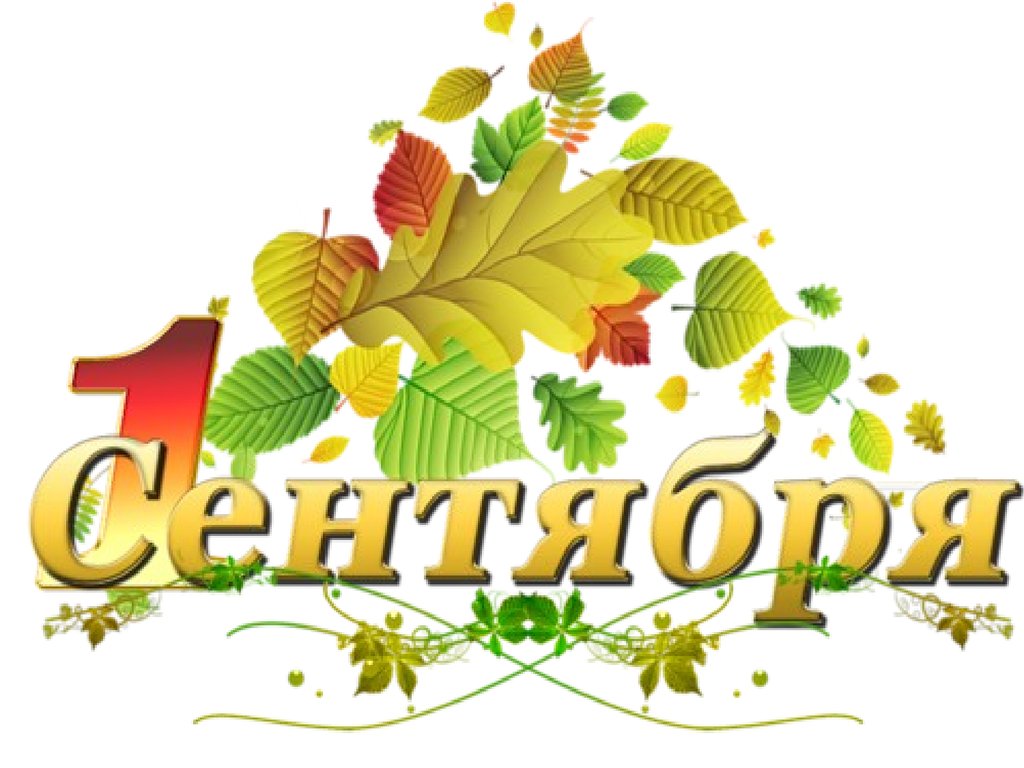 Составители : учитель музыки – Зырянова Л.Л.воспитатель – Савина Е.В.	Асбест – 2022г.Сценарий торжественной линейке посвященный дню знаний. Мероприятие проводится на улице. Цель мероприятия: создание атмосферы праздника, знакомство первоклассников с традициями школы и со школой. Задачи мероприятия: формирование учебной мотивации и желания учиться; развитие культуры общения и взаимопонимания; воспитание общечеловеческих ценностей. Форма организации мероприятия: общешкольная торжественная линейка. Ведущие: Савина Е.В., Згибарца Мария.Ход мероприятия: Фанфары.
Ведущий Е.В.Здравствуйте, дорогие друзья!Сегодня у нас  один из самых волнительных праздников.Ведущий МарияПервое сентября – долгожданное событие в жизни наших ребят. За лето все прекрасно отдохнули и вот с новыми силами готовы приступить к занятиям.Ведущий Е.В.Словно летящая в небе планета,Быстро промчалось звездное лето!Осень шагает опять по планете,В школу спешат отдохнувшие дети!Ведущий МарияШкольные двери  вновь распахнутся,Завтра учебные будни начнутся.Ну а сегодня- праздничный час!С праздником мы поздравляем всех вас!Ведущий Е.В.Вот гордо вскинул два крыла Твой герб двуглавого орла. И звуки гимна величаво Плывут над вечною державой, Свободно реет в небе синем Трехцветный флаг моей России. Ведущий: Почетное право поднять флаг Российской Федерации предоставляется Внимание, торжественная линейка, посвященная началу учебного года объявляется открытой… звучит Гимн Российской Федерации!   ( Гимн России). Ведущий Е.В.: Дорогие ученики, педагоги и родители! Примите поздравления с началом нового учебного года в лице директора школы Салимзяновой Лилии Мансуровны.   (музыка для вручения цветов)
Ведущий МарияЗдравствуй, школа!
Ты не просто здание,
Ты для нас как будто дом родной.
Ежедневно по утрам к свиданию
Тщательно готовимся с тобой!Ведущий Е.В.Есть в году различные праздники,А сегодня праздник у вас.В первый раз идут первоклассникиВ свой приветливый школьный класс.Встречаем первоклассников… (Музыка «Первоклашка»)1.Принимает часто школаРебятишек в первый класс,Но сегодня день особый:Мы пришли! Встречайте нас!2. Ранец, прописи, тетрадки —Все давным-давно в порядке!Я сегодня первый разОтправляюсь в первый класс!3. У меня — букварь в портфелеИ тетради, и дневник!Я теперь на самом делеПервоклассный ученик!4. Вот сбылись мои мечты,Впереди — учеба.Всюду яркие цветы,Нынче — день особый.5. Мы должны теперь учиться,Не зевать и не лениться,На «4» и на «5»На уроках отвечать!6.Поскорей звени, звонок,Мы тебя заждались.Ведь на первый наш урокГод мы собирались.    (музыка, первоклассники возвращаются к классам)Ведущий Е.В.: Дорогие первоклассники! Сегодня у вас замечательный праздник - вы стали учениками. А наши девятиклассники стоят на ответственной ступени. В этом учебном году они - выпускники, поэтому мы предоставляем слово нашим выпускникам. (Выступление выпускников). 1-й выпускник (Сухоносов Илья): Лето быстро пролетело, Нам пора, друзья, за дело! Важный очень этот год, Миллион пятерок он несет! 2-й выпускник (Бурдина Виктория) Ты учись, малыш, отлично, В школе выгляди прилично! Хорошо себя веди, Друзей побольше заводи! 3-й выпускник (Чулкин Саша)За парты наши сядут здесь другие дети, И придется им задачи наши все решать. Знайте, эта школа - лучшая на свете, Мы желаем вам учиться лишь на пять. 4-й выпускник (Вика Матусевич) Дружите друг с другом, вместе мечтайте, И будьте готовы тех, кто слаб защитить. И в трудное время друзей не бросайте, Учитесь с детства героями быть.
(Музыка, подарочки первоклассникам, шары, медальки?)Ведущий Е.В.:     Сегодня, во всех уголках нашей огромной страны мы говорим о Родине, о МИРЕ, о дружбе и помощи друг другу, о любви к Отечеству. Любовь к Отечеству – это готовность защищать его независимость. Из этого складывается патриотизм – чувство великое, необходимое, прекрасное. Оно вбирает в себя любовь к Родине, преданность ей, стремление своими делами служить ее интересам. Давай-те и мы сегодня не останемся в стороне…Приглашаем наших будущих выпускников…(выходят с  гелевыми  шарами и табличкой ZA)Za РОДИНУ!Za МИР!Za ДРУЖБУ!   УРА!!! (музыка   я, ты, он, она…..)Ведущий Е.В.:Дорогие друзья, 2023 год объявлен Годом ПЕДАГОГА И НАСТАВНИКА!!!Учитель, доверенное лицо общества, которому оно вверяет самое дорогое, самое ценное, детей, свою надежду, своё будущее.Выпускница (Бурдина Виктория)Отдельно поздравить, поблагодарить,Теплые строки хотим посвятитьТем, кто школе, учебе и детямБольшую отдал часть жизни на свете.Выпускница (Вика Матусевич)Мы знаем, что мудрость, терпение, опытВ любых ситуациях жизни помогут.У вас мы учились и будем учитьсяИ обещаем примерно трудиться!Выпускник (Сухоносов Илья)Спасибо Вам, дорогие учителя!(музыка, вручение цветов)Ведущий Мария: Новый год открывая, Пусть звенит наш школьный звонок Колокольным звоном встречая, Всех, пришедших на первый урок! Ведущий Е.В.:Вот и настало время дать первый звонок в этом учебном году. И это право предоставляется ученику 9-го класса Сухоносову Илье и ученице 1-го класса ____________________. (музыка с колокольчиком)Ведущий Е.В.: Звени, звонок! Звени, звонок! Веселый, грустный, дерзкий!  Ждёт в жизни вас другой урок, Уходит тихо детство!.. Ведущий Мария: Звени, звонок! Звени, звонок, Уроки открывая! Мы к знаниям идём вперед, Усталости не зная!Ведущий Е.В.: Дорогие друзья, учителя, родители, гости! Торжественная линейка, посвященная началу нового учебного года подходит к завершению. Право первыми уйти с линейки предоставляется первоклассникам. И на 1-й свой урок они отправляются под дружные аплодисменты. (Музыка Зиверт «Сотни лет»)

